Дифференциальный двухжидкостный манометр (рисунок 2.1) для измерения малых перепадов давлений  состоит из  U – образной трубки диаметром d, соединяющей чашки диаметром  D. Прибор заполнен не смешивающимися жидкостями с близкими значениями плотностей: водным раствором этилового спирта (ρ1 = 850…960 кг/м3) и продуктом перегонки нефти (ρ2 = 790…900 кг/м3).Определить перепад давлений     ∆ р = = р1 – р2 , если смещение мениска раздела жидкости равно h. Установить также во сколько раз уменьшится смещение мениска раздела жидкости при данном значении            ∆ р, если будут отсутствовать чашки.Исходные данные принять по таблице 2.1.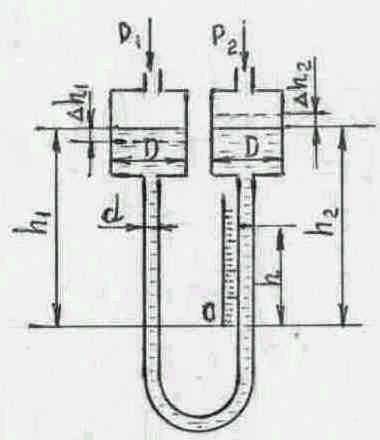 Таблица 2.1Щитовой  затвор шириной В (рисунок 2.3), должен автоматически открываться при уровнях воды перед ним H1 и за ним H2. Угол наклона щита к горизонту α. Определить на какой глубине h должна находиться при указанных условиях ось поворота щита 0. Трением в осях поворота и массой щита пренебречь.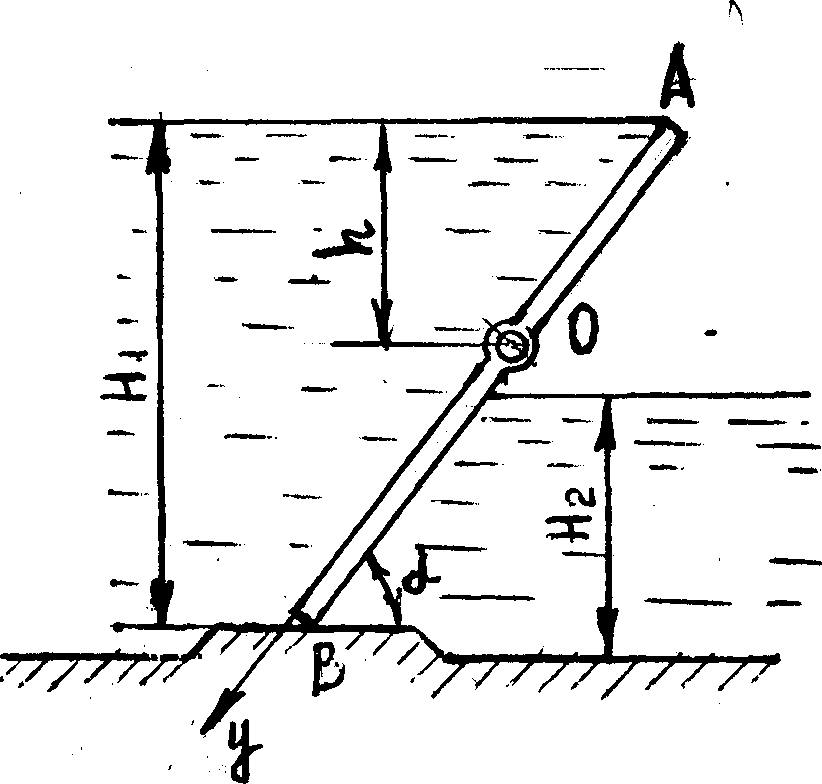 Исходные  данные принять  по   таблице 2.3.Таблица 2.3Последняяцифра шифраρ1, кг/м3ρ2, кг/м3Предпоследняяцифра шифраh, ммd, ммD, мм096090002505501950890126066029408802270770393087032808804920860429098559008505300555688084063206657860800734077588708208360885985079093801090Последняяцифра шифраH1, мH2, мПредпоследняяцифра шифраВ, мα, град 04,21,902,540°14,62,012,645°24,82,222,750°35,02,332,855°44,32,143,060°54,52,053,265°64,71,963,470°74,91,873,675°84,01,783,880°94,41,694,085°